The Greenhouse EffectUnit 8.1Aim To simulate the conditions required for the greenhouse effectEquipment Small cardboard box (e.g. a shoebox), 2 thermometers or temperature probes and datalogging equipment, sheet of glass or polythene plastic, lampMethodAssemble the apparatus as shown in Figure 8.1.12.Turn on the lamp and measure the temperature at regular intervals (e.g. every minute) for 10 minutes.Turn off the lamp, but continue to measure temperature for another 10 minutes.If time permits, investigate the effect of an additional layer of glass or plastic.Figure 8.1.12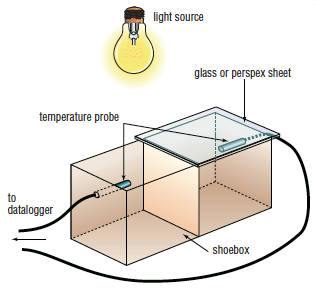 